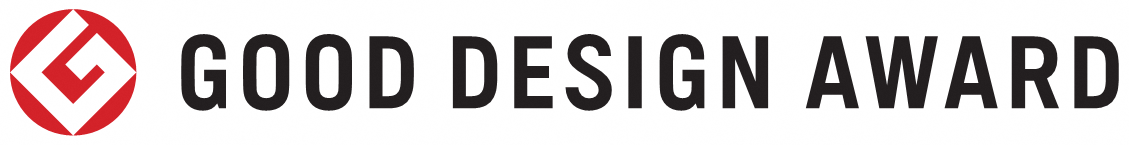 　「グッドデザイン賞」は、人が何らかの理想や目的を果たすために築いたものごとをデザインととらえ、その質を評価・顕彰しています。この60年以上続くグッドデザイン賞の応募をご検討、または応募手続きを進めていただいている方に、個別の応募対象について記入のポイントや応募カテゴリーなど、具体的なご相談をお受けする、ビデオ通話による「個別相談会」を開催します。なお、当センター製品開発支援事業の個別相談会も同時開催します。※相談会では、アルコール消毒液での手指消毒のご協力とマスク着用をお願いします。　グッドデザイン賞 個別相談会　　10：00～12：00　会　　場：大分県産業科学技術センター 2F C201会議室（ビデオ通話用パソコンを準備します）相談対応：日本デザイン振興会　事業部　渡部　明子氏　申込後、事務局より個別にメール等で10:00〜12:00の間の15分間、お時間を指定させていただきます。指定時間の15分ほど前までに会場にお越しください。
　ご検討されている応募対象の資料、または具体的な応募対象の記入内容を必ずお持ちください。個別相談会に参加される方は、YouTubeでの「応募説明動画」を事前に視聴ください。製品開発支援事業 個別相談会　　13：10～14：00会　　場：大分県産業科学技術センター 2F 第2研修室内　　容：製品開発支援事業についての個別相談会を開催します参加申込書　締切　4月11日（月）FAX：097-596-7110　 E-mail：hyoudo@oita-ri.jpお問合わせ先　大分県産業科学技術センター（大分市高江西１丁目4361-10）製品開発支援担当　兵頭　敬一郎　097-596-7100※ご記入いただいた情報は、本相談会の運営管理のみに利用します。※今後、当センターよりセミナー情報等の送信を希望される場合は、備考欄にメールアドレスをご記入下さい。参加希望　　１.グッドデザイン賞 個別相談会　　２.製品開発支援事業 個別相談会参加希望　　１.グッドデザイン賞 個別相談会　　２.製品開発支援事業 個別相談会参加希望　　１.グッドデザイン賞 個別相談会　　２.製品開発支援事業 個別相談会参加希望　　１.グッドデザイン賞 個別相談会　　２.製品開発支援事業 個別相談会参加希望　　１.グッドデザイン賞 個別相談会　　２.製品開発支援事業 個別相談会企業名：企業名：企業名：企業名：TEL：参加者氏名部署名役職備考（メールアドレス等）備考（メールアドレス等）